“Atbalsta Zemkopības ministrija un Lauku atbalsts dienests”Biedrības “Aizkraukles rajona partnerība” SEMINĀRS2017.gada 11.aprīlī, Aizkraukles rajona partnerības birojā, Lāčplēša ielā 1 – 37 kab., Aizkraukles  novads,   plkst.10:00Eiropas lauksaimniecības fonda lauku attīstībai (ELFLA) Latvijas Lauku attīstības programmas 2014.-2020.gadam apakšpasākuma 19.2. “Darbības īstenošana ar sabiedrības virzītas vietējās attīstības stratēģiju” aktivitātē: 19.2.1. “Vietējās ekonomikas stiprināšanas iniciatīvas”;2. kārtas projektu konkursa izsludināšana no šī gada 3.aprīļa līdz 3.maijamDarba kārtībaLūdzu  pieteikties - e-pasts: alda.paura@aizkrauklespartneriba.lvInformācija: Tel.: 29487108 Alda PauraAizkraukles rajona partnerības birojs, Lāčplēša ielā 1 – 37 kab., Aizkrauklē10:00 – 10:10Lauku attīstības programma 2014. – 2020.gadāAizkraukles rajona partnerības administratīvā vadītāja Alda Paura10:10 – 10:30MK noteikumi Nr.590  Darbības īstenošana saskaņā ar sabiedrības virzītas vietējās attīstības stratēģiju u.c. saistošie MK noteikumiAizkraukles rajona partnerības administratīvā vadītāja Alda Paura10:30- 11:00Aizkraukles rajona partnerības Sabiedrības virzīta vietējās attīstības stratēģija 2015.-2020.gadamAizkraukles rajona partnerības administratīvā vadītāja Alda Paura11:00- 11:20Kafijas pauze11:20-12:20Projektu pieteikumu veidlapu aizpildīšanaAizkraukles rajona partnerības administratīvā vadītāja Alda Paura12:20 – 13:00Jautājumi un diskusijasAizkraukles rajona partnerības administratīvā vadītāja Alda Paura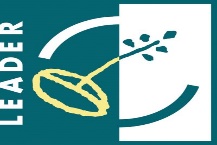 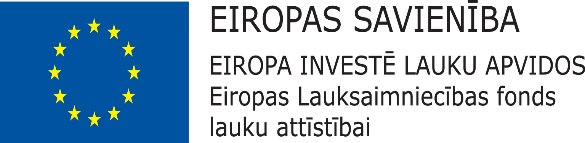 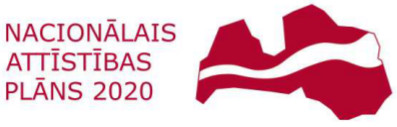 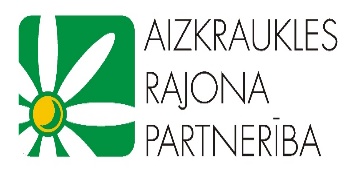 